Year 2 homework due in: Wednesday 13th JuneYear 2 homework due in: Wednesday 13th JuneYear 2 homework due in: Wednesday 13th JuneReading: Please continue to read with your child every day. Please record this in the reading record 2-3 times every week. Challenge: Look for commands, questions and exclamations within your book. 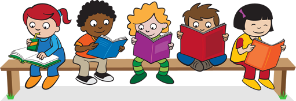 Reading: Please continue to read with your child every day. Please record this in the reading record 2-3 times every week. Challenge: Look for commands, questions and exclamations within your book. Reading: Please continue to read with your child every day. Please record this in the reading record 2-3 times every week. Challenge: Look for commands, questions and exclamations within your book. Spelling: Please practise Year 2 spellings from the back of your homework book. You can choose a new way to practise them from the ideas sheet.Spelling: Please practise Year 2 spellings from the back of your homework book. You can choose a new way to practise them from the ideas sheet.Spelling: Please practise Year 2 spellings from the back of your homework book. You can choose a new way to practise them from the ideas sheet.English: Write a description of a beach you have been to, or one that you would like to go to. 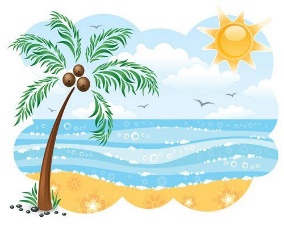 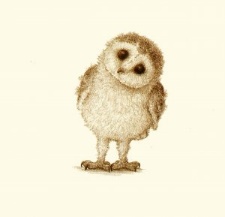 Support: Practice saying the sentences before you write them.Challenge: Use interesting adjectives (i.e. immense, sweltering) and adverbs (i.e. radiantly, tenderly) to add more detail. English: Write a description of a beach you have been to, or one that you would like to go to. Support: Practice saying the sentences before you write them.Challenge: Use interesting adjectives (i.e. immense, sweltering) and adverbs (i.e. radiantly, tenderly) to add more detail. English: Write a description of a beach you have been to, or one that you would like to go to. Support: Practice saying the sentences before you write them.Challenge: Use interesting adjectives (i.e. immense, sweltering) and adverbs (i.e. radiantly, tenderly) to add more detail. Maths: Look at a calendar and explore when different important family events take place (i.e. birthdays, holidays). How many months until each event?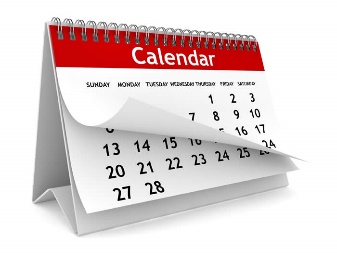 Support: Practise the order of the days and months.Challenge: Calculate which month is 6 months before/after each event. What do you notice? Why?   Maths: Look at a calendar and explore when different important family events take place (i.e. birthdays, holidays). How many months until each event?Support: Practise the order of the days and months.Challenge: Calculate which month is 6 months before/after each event. What do you notice? Why?   Maths: Look at a calendar and explore when different important family events take place (i.e. birthdays, holidays). How many months until each event?Support: Practise the order of the days and months.Challenge: Calculate which month is 6 months before/after each event. What do you notice? Why?   Next Week’s Learning:Next Week’s Learning:Next Week’s Learning:English:We will be exploring a book called ‘The Lighthouse Keeper’s Lunch’; focusing on the vocabulary used as well as writing a diary entry recounting the events that took place.Maths:We will continue learning about time, specifically telling the time to the nearest 5 minutes (i.e. 5 minutes past, quarter past, half past and 20 minutes to).Topic:In Science we will be looking at the differences between things that are alive, were alive and those objects that were never alive.Outdoor learning: We are learning about time. Look at the plants that are in your garden or local park, and discuss how they change through the year. Outdoor learning: We are learning about time. Look at the plants that are in your garden or local park, and discuss how they change through the year. Outdoor learning: We are learning about time. Look at the plants that are in your garden or local park, and discuss how they change through the year. Parent/Carer Comment: Child comment:Parent/Carer Comment: Child comment:Parent/Carer Comment: Child comment: